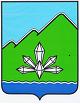 ИНСТРУКЦИЯ«ПОДГОТОВКА АУКЦИОНА ПО ПРОДАЖЕ ЗЕМЕЛЬНОГО УЧАСТКА ИЛИ АУКЦИОНА НА ПРАВО ЗАКЛЮЧЕНИЯ ДОГОВОРА АРЕНДЫ ЗЕМЕЛЬНОГО УЧАСТКА»ШАГ 1Ознакомление с перечнем документов, необходимых для предоставления муниципальной услуги, которые заявитель должен представить самостоятельно:на  официальном сайте Дальнегорского городского округа www.dalnegorsk-mo.ru в разделе «Муниципальные услуги 210-ФЗ».В КГАУ «МФЦ Приморского края» («Мои Документы»):Приморский край, г. Дальнегорск, проспект 50 лет Октября, 67; справочный телефон 8(423)201-01-56ШАГ 2Сбор пакета документов:заявление, согласно приложению 1 к настоящему административному регламенту;документ, удостоверяющий личность заявителя (представителя заявителя);документ, подтверждающий полномочия представителя заявителя                       (в случае обращения представителя заявителя);заверенный перевод на русский язык документов о государственной регистрации юридического лица в соответствии с законодательством иностранного государства в случае, если заявителем является иностранное юридическое лицо.ШАГ 3Подача документов и получении услуги:а) Управление муниципального имущества администрации Дальнегорского городского округа: г. Дальнегорск, проспект 50 лет Октября, 129;б) «Мои Документы»ШАГ 4Рассмотрение документов.Управление муниципального имущества администрации Дальнегорского городского округа рассматривает заявление, поданное с приложением соответствующих документов в полном объеме в срок не более 2-х месяцев,  со дня поступления заявления ШАГ 5Принятие решения.Результатом предоставления муниципальной услуги является:1) принятие решения в форме постановления администрации Дальнегорского городского округа о проведении аукциона по продаже земельного участка или аукциона на право заключения договора аренды земельного участка;2) решение об отказе в проведении аукциона по продаже земельного участка или аукциона на право заключения договора аренды земельного участка.